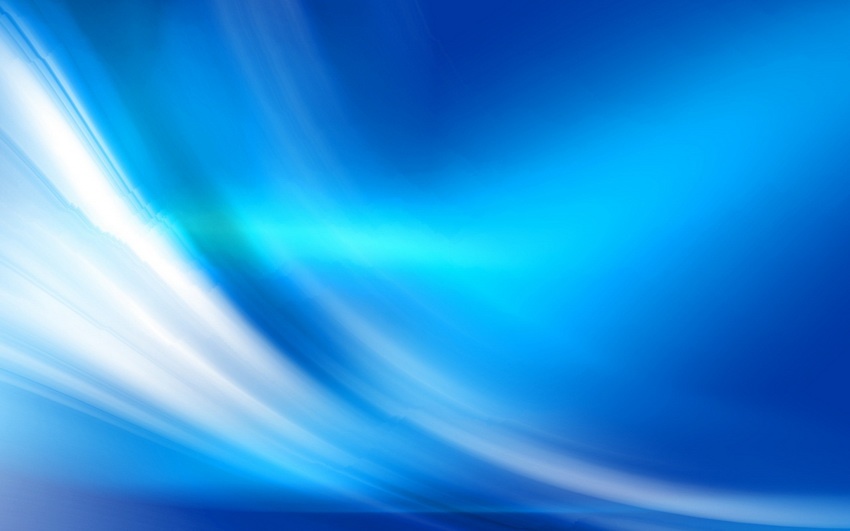 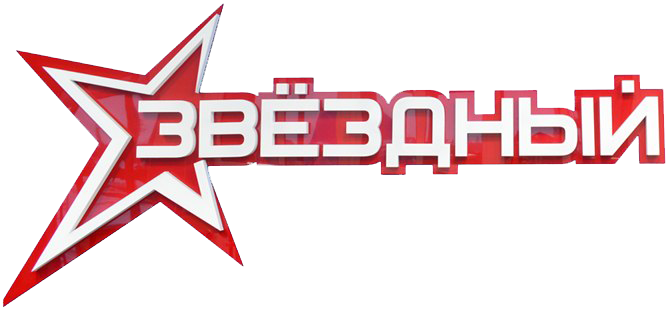 Цены на платные услуги, предоставляемые муниципальным казенным учреждением«Физкультурно-оздоровительный комплекс «Звездный»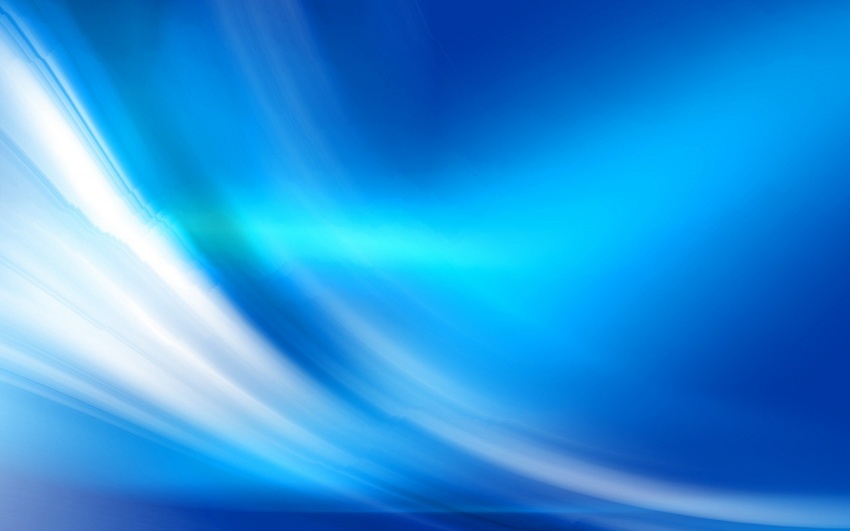 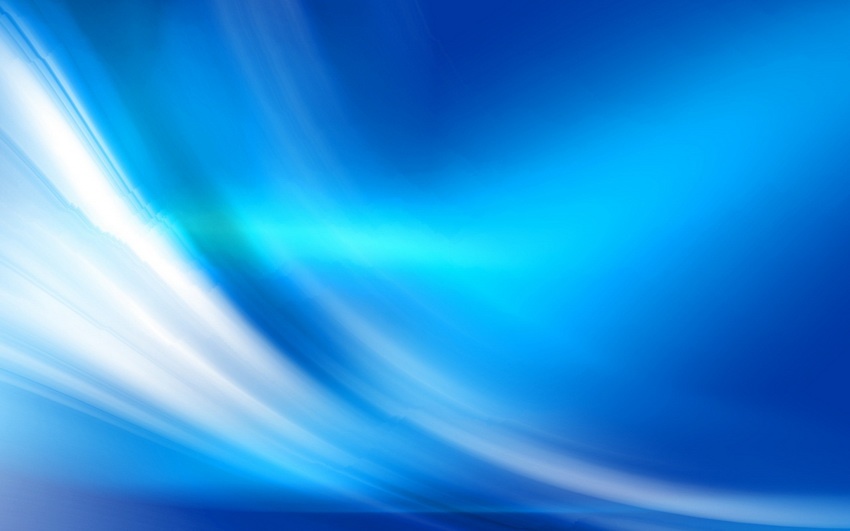 №УслугаПосещенияЦена(руб.)Время(мин)Примечание1Бассейн Разовое150901Бассейн 4 занятия560901Бассейн 8 занятий960901Бассейн 12 занятий1200901Бассейн 16 занятий1440901Бассейн 1 месяц без ограничения1600901Бассейн 3 месяца без ограничений3600901Бассейн 6 месяцев без ограничений6000902Тренажерный залРазовое1201202Тренажерный зал4 занятия4401202Тренажерный зал8 занятий7201202Тренажерный зал12 занятий8401202Тренажерный зал16 занятий9601202Тренажерный зал1 месяц без ограничения13001202Тренажерный зал3 месяца без ограничений32001202Тренажерный зал6 месяцев без ограничений55001203Групповые занятия (борьба, бокс, футбол, волейбол, баскетбол, теннис фитнес, аэробика и др.)Разовое1201203Групповые занятия (борьба, бокс, футбол, волейбол, баскетбол, теннис фитнес, аэробика и др.)4 занятия4401203Групповые занятия (борьба, бокс, футбол, волейбол, баскетбол, теннис фитнес, аэробика и др.)8 занятий7201203Групповые занятия (борьба, бокс, футбол, волейбол, баскетбол, теннис фитнес, аэробика и др.)12 занятий8401203Групповые занятия (борьба, бокс, футбол, волейбол, баскетбол, теннис фитнес, аэробика и др.)1 месяц без ограничения7001203Групповые занятия (борьба, бокс, футбол, волейбол, баскетбол, теннис фитнес, аэробика и др.)3 месяца без ограничений18001203Групповые занятия (борьба, бокс, футбол, волейбол, баскетбол, теннис фитнес, аэробика и др.)6 месяцев без ограничений30001204Групповые занятия в бассейнеРазовое150904Групповые занятия в бассейне4 занятия560904Групповые занятия в бассейне8 занятий960904Групповые занятия в бассейне12 занятий1200904Групповые занятия в бассейне1 месяц без ограничения1000904Групповые занятия в бассейне3 месяца без ограничений2400904Групповые занятия в бассейне6 месяцев без ограничений3600905Бассейн, тренажерный зал, групповые, занятияРазовое2201205Бассейн, тренажерный зал, групповые, занятия4 занятия8001205Бассейн, тренажерный зал, групповые, занятия8 занятий14401205Бассейн, тренажерный зал, групповые, занятия12 занятий19201205Бассейн, тренажерный зал, групповые, занятия16 занятий22401205Бассейн, тренажерный зал, групповые, занятия1 месяц без ограничения20001205Бассейн, тренажерный зал, групповые, занятия3 месяца без ограничений50001205Бассейн, тренажерный зал, групповые, занятия6 месяцев без ограничений90001206Предоставление в пользованиеБассейн5000606Предоставление в пользованиеУчебный бассейн1500606Предоставление в пользованиеПлавательная дорожка1200606Предоставление в пользованиеАрена20001206Предоставление в пользованиеЗал аэробики15001206Предоставление в пользованиеЗал единоборств15001206Предоставление в пользованиеТренажерный зал15001206Предоставление в пользованиеТеннисный стол 80606Предоставление в пользованиеПлощадка для бадминтона120606Предоставление в пользованиеБильярдный стол250607Абонемент семейныйРазовое300120Посещение суббота, воскресение семьи до 5-ти человек.8Персональная тренировка (циклические виды спорта, игровые виды спорта, единоборства, ОФП и др.)Разовое500 - 200030-120Занятие проводит тренер.8Персональная тренировка (циклические виды спорта, игровые виды спорта, единоборства, ОФП и др.)4 занятия1800 - 754030-120Занятие проводит тренер.8Персональная тренировка (циклические виды спорта, игровые виды спорта, единоборства, ОФП и др.)8 занятий3200 - 1280030-120Занятие проводит тренер.8Персональная тренировка (циклические виды спорта, игровые виды спорта, единоборства, ОФП и др.)12 занятий4000 - 1600030-120Занятие проводит тренер.8Персональная тренировка (циклические виды спорта, игровые виды спорта, единоборства, ОФП и др.)16 занятий4800 - 1920030-120Занятие проводит тренер.